    桃園市進出口商業同業公會 函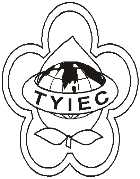          Taoyuan Importers & Exporters Chamber of Commerce桃園市桃園區中正路1249號5樓之4           TEL:886-3-316-4346   886-3-325-3781   FAX:886-3-355-9651ie325@ms19.hinet.net     www.taoyuanproduct.org受 文 者：各相關會員 發文日期:中華民國112年8月7日發文字號：桃貿安字第230225號附    件：主    旨：有關「基因改造食品及非基因改造食品原料號          列申請輸入查驗應檢附文件表」一案，祥如說          明，敬請查照。說    明：      一、依據衛生福利部食品藥物管理署112年8月2日FDA北字第112004133號函辦理。      二、依據食品及相關產品輸入查驗辦法第4條及衛生          福利部112年7月27日衛授食字第1121301780          號公告辦理。      三、衛生福利部112年7月27日衛授食字第1121301780號公告修正「中華民國輸入規定F01、F02貨品分類表」刪除「1205.90.00.20-8非基因改造之其他油菜子，不論是否破碎」、增列      「1205.90.00.29-9其他非基因改造之油菜子，不論是破碎」並自112年8月15日生效。      四、配合前揭貨品分類號列異動，更新之旨揭文件可          至衛生福利部食品藥物管理署網站(http://www.fda.gov.tw)>業務專區>邊境查驗專區>農產品管制措施，檔案下載區下載。     理事長  莊 堯 安